CZYTAMY UWAŻNIE I ZE ZROZUMIEMIEM 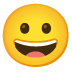 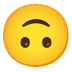 Karta zgłoszenia na kurs 6-7 kwietnia  2024  - wypełnij prawą stronę tabelki, zapisz dokument  (najlepiej w wersji EDYTOWALNEJ) i nadaj plikowi nazwę swoje NAZWISKO I IMIĘ (w takiej kolejności:)  i  wyślij  na adresagnieszkasoltysik@wp.pl Wysłanie karty zgłoszenia jest równoznaczne ze zgodą na:-  korespondencję mailową i  telefoniczną dotyczącą kursu 6-7 kwietnia 2024 roku- ewentualne nagrywanie materiałów filmowych podczas zajęć przez osobę, którą do tego upoważni PTCO  i udostępnianie tych materiałów uczestnikom zajęć.  (Jeżeli osoba prowadząca wyrazi zgodę)- Wysłanie tej karty jest również deklaracją na terminową opłatę kursu.Imię i nazwisko uczestnika (takie jakie ma być na zaświadczeniu) PROSIMY O WIELKIE DRUKOWANE LITERYPotrzebuję fakturę (wpisz TAK lub NIE)Dane do faktury (wypełnij, jeżeli w pkt 2 wpisano TAK)Nazwa, adres z kodem, NIP placówkialbo Imię nazwisko i adres osoby prywatnejNa jaki adres mailowy wysłać zamówioną fakturę elektroniczną Posiłek wegetariański , czy mięsny?Kto płaci – uczestnik, czy placówka wskazana na fakturze?Uwagi i prośby Można np. podać swoje miasto, to skontaktujemy ze sobą osoby  z tego samego terenu) Dane do kontaktu – mail i telefon